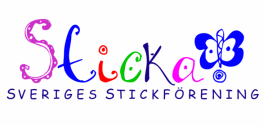                                                         BM Lind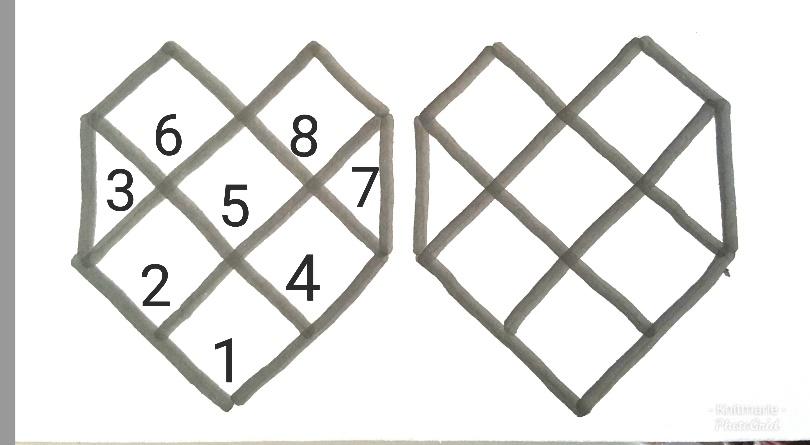           Dominohjärta.Sockgarn. Rätstickning, 2 varv av var färg. Stickor 2 - 2.5.Alla färgbyten och intagningar sker på rätsidan. dödhpt = dubbel överdragshoptagning= lyft 1 sticka ihop 2 dra den lyfta över de hopstickadeRuta 1: 	Lägg upp 15 m med färg nr 1*V1: färg nr 1V2: färg nr 2. 6r m, dödhpt i de 3 mittersta m. (De är m 7 - 9 på det här varvet. Kolla ibland under arbetets gång, att du har lika många m på båda sidor om de mittersta 3!) 6 r m varvet ut.V3: färg 2V4: färg 1. Stickas som V2. ( De mittersta är nu m 6- 8)Fortsätt med dödhpt i mitten på alla v på rätsidan tills det bara är 1m kvar, som då är färg 2. Ruta 2:	Plocka, med färg 2, från rätsidan, upp 6m utefter första rutans vänstra sida och lägg upp 8 nya (=15 m)	Sticka som ruta 1 från * till* men med färgerna är omvända.Ruta 3:	 Halv ruta! Plocka med färg 1 upp 8m, från rätsidan, utefter andra rutans vänstersida.V1: färg 1V2: färg 2 6r, 2 tills.V3 och alla ojämna v, r.Fortsätt som på V2, att sticka de 2 sista tillsammans, tills 1m återstår. Ta av garnet.Ruta 4:	 Lägg upp 8 m med färg 2 och plocka upp 7m utmed första rutans högersida.Sticka som ruta 2.Ruta 5:	Plocka, med färg 1, upp 7m utefter ruta 4as vänstersida + 1 extra m i vinkeln och fortsätt plocka upp 7m utmed ruta 2s högersida.  Sticka som ruta 1.Ruta 6: 	Plockas upp utmed ruta 5s vänstersida + 1m och ruta 3s högersida. Stickas som ruta 1. Ta av garnet.Ruta 7:	Halv ruta! Plocka, med färg 1, upp 8m, från rätsidan, utmed ruta 4as högersida.V1 och alla ojämna v, r.V2 och alla jämna v. Sticka ihop 2m i bakre maskbågen. Sista m ska vara färg 2.Ruta 8:	Plockas upp utmed ruta 7 och ruta 5 och stickas som ruta 2. Ta av garnet.Montering:	Gör två likadana. Sy ihop från avigsidan nästan hela vägen och fyll. Sy ihop sista öppningen.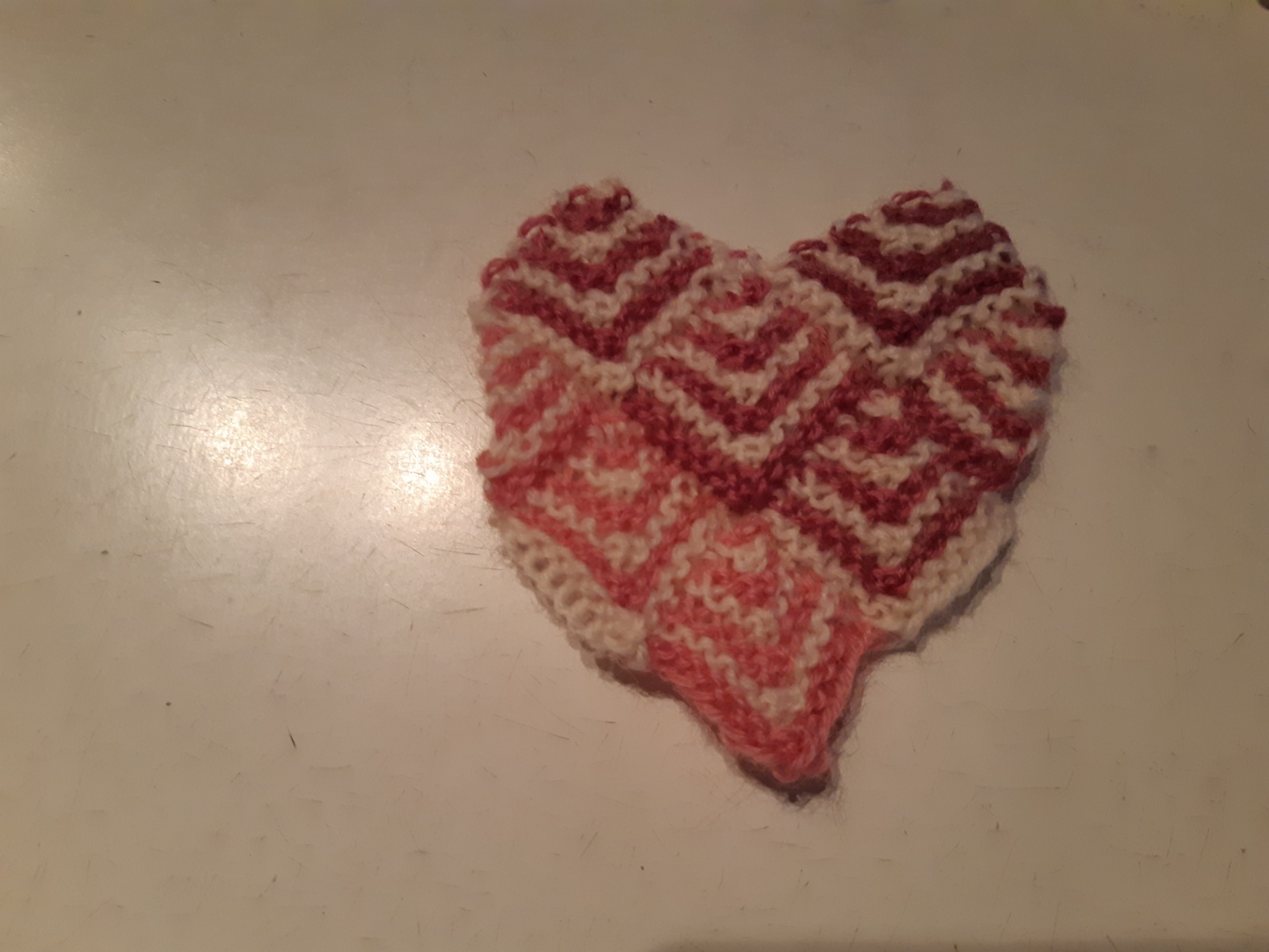 